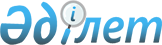 О проекте Указа Президента Республики Казахстан "Об органах и организации, уполномоченных на обращение в Суд Евразийского экономического союза"Постановление Правительства Республики Казахстан от 23 апреля 2015 года № 253      Правительство Республики Казахстан ПОСТАНОВЛЯЕТ:

      внести на рассмотрение Президента Республики Казахстан проект Указа Президента Республики Казахстан «Об органах и организации, уполномоченных на обращение в Суд Евразийского экономического союза».      Премьер-Министр

      Республики Казахстан                       К. Масимов Об органах и организации, уполномоченных на обращение

в Суд Евразийского экономического союза      ПОСТАНОВЛЯЮ:

      1. Определить, что государственными органами, уполномоченными на обращение в Суд Евразийского экономического союза (далее – Суд Союза) от имени Республики Казахстан с заявлением о: 

      1) рассмотрении спора, возникающего по вопросам реализации Договора о Евразийском экономическом союзе от 29 мая 2014 года (далее – Договор), международных договоров в рамках Евразийского экономического союза (далее – Союз) и решений органов Союза являются министерства иностранных дел, по инвестициям и развитию, национальной экономики, юстиции и финансов Республики Казахстан;

      2) разъяснении положений Договора, международных договоров в рамках Союза и решений органов Союза являются Генеральная прокуратура Республики Казахстан, министерства иностранных дел, по инвестициям и развитию, национальной экономики и юстиции Республики Казахстан.

      2. Национальная палата предпринимателей Республики Казахстан в качестве уполномоченной организации в пределах своих функций, предусмотренных законодательными актами Республики Казахстан, может обращаться с заявлением в Суд Союза с целью представления, защиты прав и законных интересов субъектов предпринимательства в установленном законодательством порядке.

      3. Министерству иностранных дел Республики Казахстан уведомить Суд Союза о принятом решении.

      4. Настоящий Указ вводится в действие со дня его подписания.      Президент

      Республики Казахстан                       Н.Назарбаев
					© 2012. РГП на ПХВ «Институт законодательства и правовой информации Республики Казахстан» Министерства юстиции Республики Казахстан
				